Rychlá TFA soutěž Hasičské slavnosti 2022Hasičovo se spolupráci s Krajským sdružením hasičů Ústeckého kraje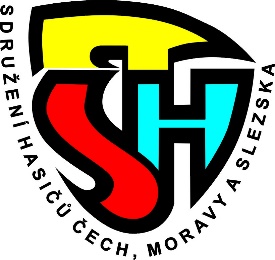 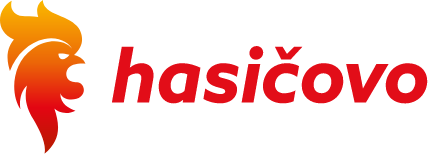 Obecná pravidla 2022KATEGORIE:Soutěžit se bude jen ve 2 kategoriích:• Muži 18let +  • Ženy 18 let + Účast v soutěži je plně na vlastní nebezpečí a každý účastník si je vědom náročnosti trati, kde je třeba dbát na maximální bezpečnost v průběhu pokusu. Oblečení a vybaveníPro všechny kategorie platí 3. vrstvý zásahový kabát, který si každý účastník může zapůjčit. Jinak je oblečení čistě na závodníkovi včetně obuvi, doporučujeme však pevnou obuv. Dále bude mít závodník dýchací přístroj, který bude sloužit jako zátěž. Přístroj dodá pořadatel. Termín: 09.06.2022 – 12.06.2022 (v době otevření výstaviště)Adresa: Před pavilonem G – Výstaviště zahrady Čech - Litoměřice Registrace: pouze elektronická na www.pozarnisporty.cz kdykoliv v průběhu trvání závodu. Prezence: Kdykoliv v době konání soutěžeStartovné: ZDARMATechnické ustanovení:Obecné: trať bude postavena pouze v jednom úseku. V úseku plní soutěžící obě disciplíny v předepsaném pořadí. Izolační vzduchový dýchací přístroj bude jednotný pro všechny závodníky (dodá pořadatel) Maska ani plicní automatika nebude na dýchacím přístroji nasazena, ani ji soutěžící pří výkonu disciplín nebude mít u sebe. Pořadatel si vyhrazuje bez udání důvodu právo změny jednotlivých úseků tratě i jednotlivé překážky.Start: soutěžící startuje v zásahovém kabátu zapnutého do horní úrovně. Soutěžící nemusí mít polohovací opasek, ani nemusí mít nasazenou zásahovou přilbu (ale může, pokud uzná za vodné), Dále má izolační dýchací přístroj bez masky (dále jen „IDP“). Na žádném z úseků nesmí soutěžící sundat ani rozepínat nebo upravovat žádnou součást výstroje předepsanou pro daný úsek. Soutěžící není povinen mít nasazené rukavice ani je mít u sebe. Maximální doba pro splnění daného úseku je 3 minuty. Měření času se spouští současně s odstartováním pokusu.Časomíra: Závodník startuje na pokyn organizátora, který souběžně spouští časomíru POPIS DISCIPLÍNÚsek začíná odstartováním závodníka na pokyn organizátoraDisciplína ,,Figurína“:spočívá v uchopení figuríny a jejím přemístění na určenou vzdálenost (dorost budou mít figurínu lehčí). Potom doběhne k figuríně, uchopí ji (Raitekův úchop) a přemístí do stanovené vzdálenosti a kolem kuželu zpět a položí ji na stanovené místo – muži 80 kg, ženy 46 kg Disciplína „Hammer box“:spočívá v provedení 50 úderů palicí v Hammer boxu (muži i ženy 25 nahoru, 25 dolů). Pro kategorii mužů bude palice 15 kg těžká a pro kategorii žen 8 kg.PenalizaceDůvodem k diskvalifikaci soutěžícího je: - neuposlechnutí pokynů rozhodčího, - nesplnění disciplíny dle pravidel, - odložení jakékoliv součásti výstroje na jednotlivých úsecích v průběhu plnění disciplíny, (mimo IDP na předposledním stanovišti) - nedodržení trasy, vybočení z vymezeného prostoru a zkrácení trati, - použije-li soutěžící v průběhu soutěže pomoci druhé osoby nebo jiné než předepsané věcné nebo technické prostředky, - ohrožení diváka, popř. jiného soutěžícího věcným nebo technickým prostředkem nebo nesportovní chování.- Nehumánní zacházení s figurínou Důvodem k postihu soutěžícího 15 trestnými vteřinami je: - odložení palice nebo závaží mimo označený prostor,Stanovení pořadí: pořadí jednotlivců v každé kategorii se stanoví na základě celkového dosaženého času. Pořadatel si vyhrazuje právo na jakoukoliv změnu či úpravu.